О проведении открытых городских соревнований по автоспорту (картинг)На основании  подпункта 18 пункта 2.27. раздела 2 календарного плана официальных физкультурных мероприятий и спортивных мероприятий Красноярского края на 2022 год, утвержденного приказом отдела ФКСиМП от 27.12.2021 № 85-ОД, в целях популяризации и развития зимних видов спорта на территории города Канска, развития массовой физической культуры и спорта, пропаганды здорового образа жизни, руководствуясь ст. 30, 35 Устава города Канска,ПОСТАНОВЛЯЮ:1. Отделу физической культуры, спорта и молодежной политики администрации г. Канска (А.Н. Борисевич), организовать и провести открытые городские соревнования по автоспорту (картинг) (далее - соревнования) на базе временной ледовой трассы в районе МБОУ ООШ № 9, ул. Элеваторная, 23 А, 26.02.2022. 2. Рекомендовать президенту МОО «Федерация автомотоспорта» г. Канска (А.А. Голубев) оказать содействие в организации и проведении соревнований.3. Утвердить положение о проведении соревнований согласно приложению № 1 к настоящему постановлению.4. Утвердить план мероприятий по подготовке и проведению соревнований согласно приложению № 2 к настоящему постановлению. 5. Начальнику Отдела физической культуры, спорта и молодежной политики администрации города Канска (А.Н. Борисевич) уведомить о проведении соревнований:- отдел г. Канска управления ФСБ России по Красноярскому краю (С.А. Ефаркин) о проведении - открытых городских соревнований по автоспорту (картинг);- МКУ «Управление по делам ГО и ЧС г. Канска» (руководитель) о проведении - открытых городских соревнований по автоспорту (картинг);- «10 ПСО ФПС ГПС ГУ МЧС России по Красноярскому краю» (Д.А. Типикин) о проведении - открытых городских соревнований по автоспорту (картинг), рекомендовать определить дополнительные мероприятия по реагированию на возможные пожары и ЧС на объектах (территориях), на которых проводится соревнование;- МО МВД России «Канский» (Н.В. Банин) о проведении - открытых городских соревнований по автоспорту (картинг), рекомендовать организовать охрану в местах проведения соревнования.6. Ведущему специалисту Отдела культуры администрации г. Канска (Н.А. Нестеровой) опубликовать настоящее постановление в официальном печатном издании и разместить на официальном сайте муниципального образования город Канск в сети Интернет.7. Контроль за исполнением настоящего постановления возложить на заместителя главы города по социальной политике Ю.А. Ломову.	8. Постановление вступает в силу со дня подписания.Главы города Канска		   		                                              А.М. БересневПриложение № 1 к постановлениюадминистрации города Канскаот 15.02.2022 г. № 101Положениео проведении открытых городских соревнований по автоспорту (картинг) 1. Цели и задачи1.1. Городские соревнования по картингу (далее - соревнования) проводятся на основании календарного плана МОО «Федерация автомотоспорта» г. Канска, в соответствии с национальными правилами соревнований по картингу, утверждёнными Ассоциацией картинга Российской автомобильной федерации 01.04.2006 года. 1.2. Соревнования проводится с целью дальнейшего развития 
детско-юношеского автомобильного спорта.1.3. В ходе соревнований решаются следующие задачи:- популяризация автомобильного спорта среди населения  и усиление физкультурно-спортивной работы среди учащихся во внеурочное  время, в том числе по месту жительства;- повышение технического и тактического мастерства спортсменов;- выполнение массовых спортивных разрядов спортсменами;- подготовка спортивной сборной команды города для участия в краевых спортивных соревнованиях;- привлечение внимания общественных, государственных и коммерческих структур к проблемам детских технических видов спорта.1.4. Настоящее положение является основанием для командирования спортсменов, тренеров и представителей команд на соревнования.2. Организаторы2.1. Организатором соревнований является Отдел физической культуры, спорта и молодежной политики администрации г. Канска (А.Н. Борисевич).2.2. Соорганизаторы соревнований:- МОО «Федерация автомотоспорта» г. Канска; - МО ДОССАФ России города Канска. 2.3. Непосредственное проведение возлагается на главную судейскую коллегию (далее - ГСК), главный судья –Топчиева Ульяна Владимировна.3. Место и сроки проведения3.1. Открытые городские соревнование по картингу состоятся 26 февраля 2022 года на месте проведения официальных соревнований - ледовая трасса, район МБОУ ООШ №9, г. Канск, ул.Элеваторная,23 А.4. Требования к участникам и условия их допуска4.1. Соревнования лично-командные. К соревнованиям допускаются команды учреждений дополнительного образования и спортивных клубов Красноярского края.  4.2. Соревнования проводятся в классах «Пионер» (П), «Национальный» (Ю), «Мини» (М), «Национальный» (Н) и «KZ2».4.3. Возраст участников в классах: «Пионер» (П) – с 8 до 11 лет; «Национальный» (Ю) - с 12 до 15 лет; «Мини» (М) – с 8 до 13 лет;  «Национальный» (Н), «KZ2» – с 15 лет.В командный зачет засчитывается один лучший результат в каждом классе.4.4. Каждая команда в своем составе должна иметь тренера 
и представителя. Должность тренера и представителя может совмещаться одним физическим лицом. 4.5. К участию в соревнованиях на трассах с асфальтовым покрытием допускаются карты соответствующие КиТТ Ассоциации картинга РАФ. 4.6. К участию в соревнованиях на снежной трассе допускаются карты, соответствующие классификации и техническим требованиям к гоночным автомобилям «карт», подготовленных для зимних соревнований: - Класс «Пионер» (П) - допускаются двигатели «ЗиД», «Raket» воздушного охлаждения рабочим объемом 60 см3 до 85 см3 соответственно. Коробка передач не регламентируется. Минимальная масса 85 кг.- Класс «Национальный» (Ю) - допускаются двигатели воздушного охлаждения импортного производства рабочим объемом до 125 см3 (Raket-120) или отечественного производства (ММВЗ, Сова, Восход) объемом до 175 см3. Коробка передач не регламентируется. Минимальная масса 120 кг.-  Класс «Мини» (М) - допускаются двигатели воздушного охлаждения Хонда рабочим объемом 160 см3 без коробки передач. - Класс «Национальный» - допускаются двигатели воздушного охлаждения с рабочим объемом до 250 см3. Коробка передач не регламентируется. - Класс «KZ2» - допускаются двигатели водяного охлаждения с рабочим объемом до 250 см3. Коробка передач не регламентируется. 4.7. Шины для карта класса «KZ2»   для снежного покрытия Шина В-25 Шина 4.0х11-5 " WKTснег; Шина 4.5x11-5 WKT SPB- 60 шипов; Шина 4.5х11-5 WKT ICE -140 шипов.4.8. Шины картов класса Национальный для снежного покрытия: шина В-25, НИИШП, WKT, В-28. Все шины должны быть без шипов. Запрещена любая механическая доработка протектора шины и изменение физико-химических свойств шин. Запрещено применение любых средств противоскольжения.5. Заявки на участие5.1. Предварительные заявки на участие в соревнованиях принимаются 
за 15 дней по адресу: г. Канск, ул. 40 лет Октября, здание 60, строение 1, пом. 2. Телефон 8-913-836-0331, 8-913-528-9150 email: Golubev-a@list.ru, Голубев Александр Анатольевич.5.2. На административном контроле представитель команды представляет следующий пакет документов:- именную заявку команды по установленной форме (Приложение);- командировочное удостоверение; - паспорт гражданина Российской Федерации (свидетельство о рождении) участников соревнований;- медицинские справки, подтверждающих состояние здоровья и возможности допуска спортсменов к соревнованиям;- договор страхования жизни и здоровья от несчастного случая;- лицензию Водителя категории «Е».6. Программа соревнований7. Условия подведения итогов7.1. Соревнования проводятся в соответствии со спортивным кодексом РАФ, классификацией и техническими требованиями к спортивным картам соответствующих классов и настоящим положением. 7.2. Соревнования проводятся в дисциплине 1660005511Я по системе кольцевых гонок. 7.3. Дистанция соревнований регламентируется организатором. Места 
на старте участников определяются по лучшему контрольному времени.7.4. Личные результаты спортсменов определяются по наибольшей сумме набранных очков.  При получении равного числа очков место определяется по заезду, не вошедшему в зачет.7.5. Командный результат определяется по наибольшей сумме очков, набранных водителями команды в заездах. 7.6. Результаты по сумме двух этапов подводятся путем суммирования очков, набранных спортсменом или командой на всех этапах соревнований.7.7. Соревнования в классе признаются не состоявшимися, если подано менее 5 заявок на участие.8. Награждение победителей и призеров8.1. Команды победители соревнований награждаются кубками и грамотами 8.2. Призеры соревнований награждаются медалями и грамотами. 9. Условия финансирования9.1. Расходы, связанные с проведением соревнований, несет МОО «Федерация автомотоспорта» г. Канска.9.2. Расходы, связанные с награждением кубками, грамотами и медалями, несет МОО «Федерация автомотоспорта» г. Канска. 9.3. Все расходы, связанные с командированием спортсменов и представителей команд (проезд, питание, проживание, стартовые взносы, страхование от несчастных случаев участников соревнований) производятся за счет командирующих организаций.10. Обеспечение безопасности участников и зрителей	10.1. Обеспечение безопасности участников и зрителей на спортивных соревнованиях осуществляются согласно требованиям Правил обеспечения безопасности при проведении официальных спортивных соревнований, утвержденных постановлением Правительства Российской Федерации
от 18 апреля 2014 года №353.10.2. Участие в соревнованиях осуществляется только при наличии договора (оригинал) о страховании жизни и здоровья, который предоставляется в комиссию по допуску участников. Страхование участников может осуществляться за счет бюджетных и внебюджетных средств в соответствии с действующим законодательством Российской Федерации и субъектов Российской Федерации.                                                                                                    Приложение к положениюо проведении краевых соревнований ЗаявкаНа участие в_______________________________________________________                                                                                                   наименование соревнований                  _______________________________________________________________________________________________________ от команды________________________________________________________                                                                                                  муниципальное образованиеВсего допущено к соревнованиям ______врач ________     _________________								           подпись	       расшифровка подписиМППредставитель команды 	______________	   ____________					       подпись	                     расшифровка подписиРуководитель органа управления физической культуры и спорта*	_______________	    ______________					               подпись	                           расшифровка подписиМП«____» _____________ 202___ г.  * Подпись и печать руководителя органа управления физической культуры и спорта или руководителя командирующей организации.                                                                             Приложение № 2 к постановлениюадминистрации города Канскаот 15.02.2022 г. № 101Планмероприятий по подготовке и проведению открытых городских соревнований по автоспорту (картинг)Начальник Отдела ФКСиМП					   	                  А.Н. Борисевич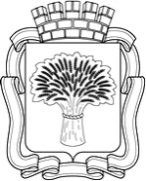 Российская ФедерацияАдминистрация города Канска
Красноярского краяПОСТАНОВЛЕНИЕ Российская ФедерацияАдминистрация города Канска
Красноярского краяПОСТАНОВЛЕНИЕ Российская ФедерацияАдминистрация города Канска
Красноярского краяПОСТАНОВЛЕНИЕ Российская ФедерацияАдминистрация города Канска
Красноярского краяПОСТАНОВЛЕНИЕ 15.02.2022 г.№10125 февраля- день приезда 17:00 - 20:00- мандатная комиссия20:00 - 20:30- заседание ГСК совместно с представителями команд26 февраля9:00- мандатная комиссия10:00 - 10:20- тренировочные заезды класс Пионер10:25 - 10:45- тренировочные заезды класс национальный Ю10:50 - 11:10- тренировочные заезды класс Мини11:15 - 11:35- тренировочные заезды класс Национальный11:40 - 12:00- тренировочные заезды класс РМ12:05- церемония открытия соревнований12:15- финальные заезды классов П, Н(Ю), М, Н, РМ18:15- подведение итогов19:00награждение победителей и призеров соревнований, церемония закрытия соревнований.№Фамилия, имя,отчествоЧисло, месяц и год рожденияСпортивный разряд,званиеКласс карта№ картаВиза и печать врачаОфициальный представитель командыОфициальный представитель командыОфициальный представитель командыОфициальный представитель командыОфициальный представитель командыОфициальный представитель командыОфициальный представитель командыТренерыТренерыТренерыТренерыТренерыТренерыТренерыСопровождающие лицаСопровождающие лицаСопровождающие лицаСопровождающие лицаСопровождающие лицаСопровождающие лицаСопровождающие лицап/пМероприятияСрокиМесто проведенияОтветственный1.Подготовка спортсооружений, пьедестала почета, наградной атрибутикидо26.02.2022временная ледовая трасса в районе МБОУ ООШ №9МОО «Федерация автомотоспорта» г. Канска (А.А. Голубев)Отдел ФКСиМП (А.Н. Борисевич)2.Работа мандатной комиссии 25.02.202217:00 - 20:00временная ледовая трасса в районе МБОУ ООШ №9МОО «Федерация автомотоспорта» г. Канска (А.А. Голубев)3.Заседание ГСК соревнований 25.02.202220:00 - 20:30временная ледовая трасса в районе МБОУ ООШ №9МОО «Федерация автомотоспорта» г. Канска (А.А. Голубев)4.Открытие соревнований 26.02.202212:05временная ледовая трасса в районе МБОУ ООШ №9МОО «Федерация автомотоспорта» г. Канска (А.А. Голубев)5.Музыкальное сопровождение соревнований26.02.2022временная ледовая трасса в районе МБОУ ООШ №9МОО «Федерация автомотоспорта» г. Канска (А.А. Голубев)6.Организация и проведение церемонии награждения26.02.202216:00временная ледовая трасса в районе МБОУ ООШ №9МОО «Федерация автомотоспорта» г. Канска (А.А. Голубев)7.Обеспечение безопасности движения и охраны общественного порядка на местах проведения соревнований 26.02.2022 10:00 - 16:00временная ледовая трасса в районе МБОУ ООШ №9МО МВД России «Канский»(Н.В. Банин)8.Организация работы со СМИ по освещению проведения соревнований:- предоставление анонса по соревнованию в администрацию города Канска;- размещение анонса соревнования на сайте администрации города Канска14.02.2022 – 26.02.2022Администрация города Канска(Н.А. Нестерова)Отдел ФКСиМП (А.Н. Борисевич)9.Подготовка подъездных путей к месту проведения соревнований, места стоянки автомобиледо26.02.2022временная ледовая трасса в районе МБОУ ООШ №9МОО «Федерация автомотоспорта» г. Канска (А.А. Голубев)10.Подготовка трассы для проведения соревнованийдо 26.02.2022временная ледовая трасса в районе МБОУ ООШ №9МОО «Федерация автомотоспорта» г. Канска (А.А. Голубев)11.Организация медицинского обслуживания в дни соревнований на основании приказа Министерства здравоохранения РФ от 01.03.2016 №134н.26.02.2022временная ледовая трасса в районе МБОУ ООШ №9МОО «Федерация автомотоспорта» г. Канска (А.А. Голубев)12.Дежурство машины скорой помощи в день соревнований26.02.202210:00временная ледовая трасса в районе МБОУ ООШ №9КГБУЗ «Канская МБ»(А.В. Кудрявцев)